Publicado en Bilbao el 14/02/2024 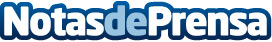 Sacen instala su primera cabina inteligente para telecomunicacionesLa instalación se monta en tiempo récord y se alimenta con una pila de hidrógenoDatos de contacto:SacenSacen94 671 10 33Nota de prensa publicada en: https://www.notasdeprensa.es/sacen-instala-su-primera-cabina-inteligente Categorias: Telecomunicaciones Sostenibilidad Innovación Tecnológica http://www.notasdeprensa.es